Long EatonSwimming Club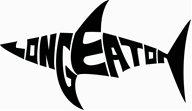 2020 Open MeetUnder Swim England Regulations and Technical RulesQueens Leisure Centre, DerbySunday 19th January 2020Rules and InformationLong Eaton Open Meet 2020 will be held under Swim England Regulations and Technical Rules  and is Licensed at Level 3 (3EM200074)The Meet will be held on Sunday 19th January 2020.  The venue will be Queens Leisure Centre, Cathedral Road, Derby.Ages are as at 19th January 2020.The Events are:9 Years 50m Backstroke, Breaststroke and Butterfly (girls and boys) HDW.50m Freestyle (girls and boys). 9 and over. Heats and Finals.100m Freestyle (girls and boys). 10 and over. Heats and Finals100m Backstroke, Breaststroke and Butterfly (girls and boys). 10 and Over. HDW.200m IM (girls and boys). HDW.200m Freestyle (girls and boys). HDW.“Upper Limit Times” and “Qualifying Times” have been published, and entries outside these times will not be accepted. The pool length is 25m, six lane.  The Pool will be equipped with electronic timing and anti-wave ropes.Overhead starts may be used at the Promoter’s discretion.Finalists will be the fastest six swimmers from the heats in the following events and age groups:50m Freestyle 9, 10, 11, 12, 13, 14+  (girls and boys)100m Freestyle 10, 11, 12, 13, 14+  (girls and boys)In the event of two or more swimmers recording the same times, resulting in more than six swimmers being eligible for the final, fewer lanes will be swum in the final.All other events will be Heat Declared Winner (HDW).  Awards will be made to all finalists in the 50m and 100m Freestyle events, including tied finalists as per (7).Awards will be made to the first six in the HDW events in the following age groups:9 years (girls and boys)10 years (girls and boys)11 years (girls and boys)12 years (girls and boys)13 years (girls and boys)14 years and over (girls and boys)If the Meet is oversubscribed, entries will be accepted on a “first-come, first-served” basis.All paper entries must be made on the official form (photocopies acceptable) and must include the swimmer’s ASA Registration Number together with the correct fees - cheques payable to Long Eaton S.C.  Incomplete entry forms will not be accepted.  Entries open 1st September 2019.  No entries will be accepted after the closing date of 21st December 2019.Late entries will not be accepted unless due to Promoter’s error.Club entries are preferred electronically, and a SportSystems file set can be obtained by e-mail from john.hidle@ntlworld.com . If this method is used, we only require the entry print out and cheque.  Please ask for confirmation of receipt of electronic entries, and how to pay by Bank TransferSubmitted times must be current PBs equal to or better than the published qualifying times. Times need not be on ASA Rankings.  Times will not be updated after an entry has been accepted.The Meet will consist of two sessionsSession 1 - Warm Up 08:00, Start 09:00. Estimated Finish 12.30.Session 2 - Warm Up 13.00 (TBC), Start 14.00 (TBC). Estimated Finish 17.30.If similar numbers of entries are not received for each session, the start time of later sessions may be subject to change and will be confirmed on publication of the draft programme.Warm up will be 50 minutes for all sessions. Boys first Session 1.  Girls first Session 2.The Entry Fee is £6.00 per event.A Coaches Pass for the day will cost £10.00 per individual, or £15.00 including food (must be pre-booked).  Please indicate the number and type of coaches passes required and include remittance with entry fees.Spectator admission prices:Per session: Adult £5.00, Child & OAP £2.50All Day: Adult £8.00, Child & OAP £4.00Please Note : There is limited spectator accommodation, which will be allocated on a first-come basis, and the area may be cleared between sessions by the Pool Operator, even if you have an All Day Pass.A draft programme with details of all accepted swimmers will be available on the LESC web-site approximately two weeks prior to the event, to enable swimmers to check their entries and advise of any problems.Swimmers will be called two events prior to their swim and should report to the Clerk of the Course immediately.  Swimmers will be sent to the starting area by the stewards.Lists of finalists will be posted.  All Finalists should report to the Clerk of the Course immediately prior to the finals being swum at the end of each session. Please help the running of the meet by advising of withdrawals where known.  Withdrawals should be made by the start of the first warm-up for that session.  The mechanism for withdrawal will be published with details of accepted entries.  No refunds can be made after the closing date.Results will be available on the Club web site, http://lescwebsite.wix.com/lesc_website All participants must observe the safety precautions in operation at Queens Leisure Centre and must wear suitable footwear when leaving the Poolside.Any conditions not covered by this information will be at the discretion of the Promoters, Angela Hidle and Siobhan Morton, on behalf of Long Eaton Swimming Club.Lead Referee is Helen Akers.ENTRIESClub entries are preferred electronically via SportSystemsPlease e-mail john.hidle@ntlworld.com for a SportSystems file set.Entries submitted in this way should be accompanied with an entry print out, and cheque made payable to Long Eaton Swimming Club. Alternatively, please ask for details of a Bank Transfer mechanism.OFFICIALS AND VOLUNTEERSAs with all open meets we are always grateful of the support provided to us by Officials and Volunteers from other clubs and organisations.  It is this generosity than enables the sport to continue to stage such events.If you are able to assist in this meet, in any way, we would very much like to hear from you.Any contribution would be most valued.In the first instance please e-mail  lesc.volunteers@outlook.com    Session 1	Warm Up 08.00 Session Start 09.00Session 2	Warm Up 13.00 (TBC) - Session Start 14.00 (TBC)Full Name: ................................................................................ Male/Female (delete as appropriate)Club:	Date of Birth:	Age at 19/1/2020:	Address: 			……………….   Post Code: ……………………………….Tel. No …..	  Email …………………………………………...Cheques payable to Long Eaton S.C.	Total Fee: £         :I hereby declare that the above particulars are correct and that the swimmer named is an eligible competitor in accordance with the Regulations of Swim England and will abide by the conditions laid down by the Promoters.Signature (Coach / Parent / Club Official)	Date	Send this completed form together with the correct entry fee to:Mrs. A. Hidle, 70 Sandringham Road, Sandiacre, Nottingham, NG10 5LD. Tel: 0115 919 2514Club entries are preferred electronically via SportSystemsPlease e-mail john.hidle@ntlworld.com for a SportSystems file set.Entries submitted in this way should be accompanied with an entry print out, and cheque made payable to Long Eaton Swimming Club. Alternatively, please ask for details of how to make payment by Bank Transfer.ENTRIES OPEN: 1st September 2019 - CLOSING DATE: 21st December 2019Late or incomplete entries will not be accepted for this Level 3 Meet (3EM 200074)Please also see: http://lescwebsite.wix.com/lesc_websiteOFFICIALS AND VOLUNTEERSAs with all open meets we are always grateful of the support provided to us by Officials and Volunteers from other clubs and organisations.  It is this generosity than enables the sport to continue to stage such events.If you are able to assist in this meet, in any way, we would very much like to hear from you.Any contribution would be most valued.In the first instance please e-mail  lesc.volunteers@outlook.com    complete the form below and submit this along with your entries. As usual we will be providing food and refreshments for our volunteers.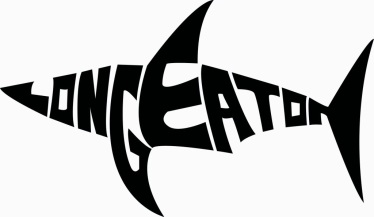  Long Eaton 2020 OPEN MEETUnder Swim England Regulations and Technical RulesQueens Leisure Centre, DerbySunday 19th January, 2020 Long Eaton 2020 OPEN MEETUnder Swim England Regulations and Technical RulesQueens Leisure Centre, DerbySunday 19th January, 2020 Long Eaton 2020 OPEN MEETUnder Swim England Regulations and Technical RulesQueens Leisure Centre, DerbySunday 19th January, 2020LONG EATON 2020 OPEN MEETUnder Swim England Regulations and Technical RulesQueens Leisure Centre, DerbySunday 19th January 2020Event NumberEvent1Boys 200m Freestyle2Girls 50m Freestyle3Boys 100m Backstroke4Girls 100m Breaststroke5Boys 100m Freestyle6Girls 9yrs 50m Butterfly7Boys 9yrs 50m Breaststroke8Girls 200m Individual Medley9Boys 9yrs 50m Backstroke10Girls 100m Butterfly11, 12, 13, 14, 15Finals Boys 100m Freestyle 10, 11, 12, 13, 14+16, 17, 18, 19, 20, 21Finals Girls Open 50m Freestyle 9, 10, 11, 12, 13, 14+Event NumberEvent22Girls 200m Freestyle23Boys 50m Freestyle24Girls 100m Backstroke25Boys 100m Breaststroke26Girls 100m Freestyle27Boys 9yrs 50m Butterfly28Girls 9yrs 50m Breaststroke29Boys 200m Individual Medley30Girls 9yrs 50m Backstroke31Boys 100m Butterfly32, 33, 34, 35, 36Finals Girls 100m Freestyle 10, 11, 12, 13, 14+37, 38, 39, 40, 41, 42Finals Boys Open 50m Freestyle 9, 10, 11, 12, 13, 14+ Long Eaton 2020 OPEN MEETUnder Swim England Regulations and Technical RulesQueens Leisure Centre, DerbySunday 19th January, 2020ENTRY FORM – PLEASE USE BLOCK LETTERSENTRY FORM – PLEASE USE BLOCK LETTERSENTRY FORM – PLEASE USE BLOCK LETTERSASA Registration Number:EventGirls (£6.00 per event)Girls (£6.00 per event)Boys (£6.00 per event)Boys (£6.00 per event)50m Freestyle2        :         .23        :         .100m Freestyle26        :         .5        :         .200m Freestyle22        :         .1        :         .9yrs 50m Backstroke30        :         .9        :         .100m Backstroke24        :         .3        :         .9yrs 50m Breaststroke28        :         .7        :         .100m Breaststroke4        :         .25        :         .9yrs 50m Butterfly6        :         .27        :         .100m Butterfly10        :         .31        :         .200m Individual Medley8        :         .29        :         . Long Eaton 2020 OPEN MEETUnder Swim England Regulations and Technical RulesQueens Leisure Centre, DerbySunday 19th January, 2020NameContact DetailsHighest Licensed Qualification (or other Role)Session AvailabilitySession AvailabilitySession AvailabilityNameContact DetailsHighest Licensed Qualification (or other Role)12Both